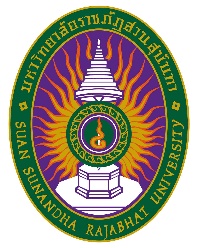 รายละเอียดของรายวิชา (Course Specification) 
รหัสวิชา PPS๑๑๐๓  รายวิชา ความสัมพันธ์ระหว่างประเทศเบื้องต้น 
(Introduction to International Relations)สาขาวิชารัฐศาสตร์  วิทยาลัยการเมืองและการปกครอง มหาวิทยาลัยราชภัฏสวนสุนันทา ภาคการศึกษา 2 ปีการศึกษา ๒๕๖4หมวดที่ ๑ ข้อมูลทั่วไป๑. รหัสและชื่อรายวิชา 	รหัสวิชา 			PPS๑๑๐๓ 	ชื่อรายวิชาภาษาไทย 		ความสัมพันธ์ระหว่างประเทศเบื้องต้น	ชื่อรายวิชาภาษาอังกฤษ   	Introduction to International Relations๒. จำนวนหน่วยกิต		๓ หน่วยกิต		๓. หลักสูตรและประเภทของรายวิชา	๓.๑  หลักสูตร    		รัฐศาสตรบัณฑิต	๓.๒ ประเภทของรายวิชา  		หมวดวิชาเฉพาะด้าน: วิชาบังคับ๔.อาจารย์ผู้รับผิดชอบรายวิชาและอาจารย์ผู้สอน				๔.๑  อาจารย์ผู้รับผิดชอบรายวิชา		อาจารย์ ดร.กีรติวรรณ กัลยาณมิตร	๔.๒  อาจารย์ผู้สอน อาจารย์ 		อาจารย์ ดร.กีรติวรรณ กัลยาณมิตร, อาจารย์ ราชพง  ภูมิพงศ์ และอาจารย์ สาโรจน์ บุญเสริมวรรณ๕.  สถานที่ติดต่อ  สาขาวิชารัฐศาสตร์ วิทยาลัยการเมืองและการปกครอง  / E – Mail: keratiwan.ka@ssru.ac.th๖. ภาคการศึกษา / ชั้นปีที่เรียน			๖.๑ ภาคการศึกษาที่  		2/๒๕๖4 /  ชั้นปีที่ ๑	๖.๒ จำนวนผู้เรียนที่รับได้  		ประมาณ  40  คน๗. รายวิชาที่ต้องเรียนมาก่อน (Pre-requisite) (ถ้ามี)	…...............................................................๘. รายวิชาที่ต้องเรียนพร้อมกัน (Co-requisites) (ถ้ามี)	…...............................................................๙. สถานที่เรียน	   วิทยาลัยการเมืองและการปกครอง มหาวิทยาลัยราชภัฏสวนสุนันทา๑๐.วันที่จัดทำหรือปรับปรุงรายละเอียดของรายวิชาครั้งล่าสุด 	วันที่ ๑๒ มิถุนายน ๒๕๖4หมวดที่ ๒ จุดมุ่งหมายและวัตถุประสงค์๑. จุดมุ่งหมายของรายวิชา๑.๑ นักศึกษามีความรู้และทำความเข้าใจเกี่ยวกับขอบเขตและสาระของความสัมพันธ์ระหว่างประเทศ ๑.๒ นักศึกษาได้เรียนรู้เกี่ยวกับประวัติความเป็นมาและความสำคัญของสังคมโลกรวมไปถึงระบบนานาชาติหรือระบบโลก ๑.๓ นักศึกษาได้เรียนรู้และเข้าใจถึงแนวคิดทฤษฎีอุดมการณ์ทางการเมืองที่สำคัญรวมถึงบทบาทของรัฐและองค์การระหว่างประเทศที่สำคัญต่าง ๆ ๑.๔ นักศึกษามีความเข้าใจเกี่ยวกับการทหารสงครามความขัดแย้งและความร่วมมือรวมไปถึงกฎหมายระหว่างประเทศ           และนโยบายระหว่างประเทศ เป็นต้น ๑.๕ นักศึกษาได้เรียนรู้และเข้าใจถึงเหตุการณ์สำคัญทั้งในปัจจุบันและในประวัติศาสตร์ที่เกิดขึ้นในโลกเพื่อเข้าใจถึงบริบทของความสัมพันธ์ระหว่างประเทศในปัจจุบัน	๒. วัตถุประสงค์ในการพัฒนา / ปรับปรุงรายวิชา	วิชานี้เป็นวิชาความสัมพันธ์ระหว่างประเทศเบื้องต้น โดยเมื่อสิ้นสุดการเรียนการสอนแล้ว นักศึกษาควรจะมีความรู้ เป็นอย่างดีในเรื่องดังต่อไปนี้ ๑.๑ ทฤษฏีที่เกี่ยวข้องกับพฤติกรรมของรัฐและการนำทฤษฎีเหล่านี้มาอธิบายเหตุการณ์ที่สำคัญในปัจจุบันหรือในอดีต ๑.๒ สาเหตุที่ก่อให้เกิดสงคราม หรือความขัดแย้งรูปแบบต่างๆ เช่นความขัดแย้งทางชาติพันธุ์ ๑.๓ ความสำคัญของผู้มีบทบาทที่เป็นรัฐ และไม่ใช่รัฐ เช่นองค์การระหว่างประเทศ รวมถึงบทบาทในการควบคุม พฤติกรรมของรัฐ ๑.๔ สาเหตุและรูปแบบของการร่วมมือกันในระบบนานาชาติหรือระบบโลก ๑.๕ ประเด็นสำคัญที่เกี่ยวกับความสัมพันธ์ระหว่างประเทศในปัจจุบันรวมถึงบทบาทของประเด็นเหล่านี้ซึ่งส่งผลกระทบต่อนโยบายต่างประเทศของรัฐหมวดที่ ๓ ลักษณะและการดำเนินการ๑. คำอธิบายรายวิชา	ขอบเขตแห่งสาระของความสัมพันธ์ระหว่างประเทศ องค์ประกอบทางอุดมการณ์ทางทหาร ทางเศรษฐกิจ สังคม วัฒนธรรม และทางกฎหมายที่เอื้อต่อความสัมพันธ์อันดีระหว่างประเทศ สาเหตุแห่งความขัดแย้งในสังคมนานาชาติ วิวัฒนาการและสนธิสัญญาและองค์การระหว่างประเทศ บทบาทขององค์กรที่เกี่ยวข้องกับเอเชียตะวันออกเฉียงใต้ The scope and issues of international relations, role of military ideology, economy, society, culture, and law contributing to international amity; etiology of international conflicts and evolution of international treaties and organizations, with particular attention to the role of organizations concerning Southeast Asia ๒. จำนวนชั่วโมงที่ใช้ต่อภาคการศึกษา๓. จำนวนชั่วโมงต่อสัปดาห์ที่อาจารย์ให้คำปรึกษาและแนะนำทางวิชาการแก่นักศึกษาเป็นรายบุคคล    (ผู้รับผิดชอบรายวิชาโปรดระบุข้อมูล ตัวอย่างเช่น  ๑ ชั่วโมง / สัปดาห์)๓.๑ ปรึกษาด้วยตนเองที่ห้องพักอาจารย์ผู้สอน ชั้น ๓ อาคาร ๓๗  (๕ ชั่วโมง/สัปดาห์)๓.๒ ปรึกษาผ่านโทรศัพท์ที่ทำงาน / มือถือ  หมายเลข ๐๘๗-๕๕๙-๓๓๕๑ (๑๔ ชั่วโมง/สัปดาห์)๓.๓ ปรึกษาผ่านจดหมายอิเล็กทรอนิกส์ (E-Mail : keratiwan.ka@ssru.ac.th) หมวดที่ ๔ การพัฒนาผลการเรียนรู้ของนักศึกษา๑.คุณธรรม จริยธรรม๑.๑ คุณธรรม จริยธรรมที่ต้องพัฒนา (๑) ผู้เรียนตระหนักในคุณค่าทางด้าน คุณธรรม จริยธรรมมีความซื่อสัตย์สุจริต  (๒) ผู้เรียนมีวินัย ตรงต่อเวลาและความรับผิดชอบต่อตนเอง  (๓) ผู้เรียนมีภาวะความเป็นผู้นำและผู้ตามที่ดีสามารถทำงานเป็นทีมสามารถแก้ไขข้อขัดแย้งและลำดับสำคัญของวิธีการแก้ปัญหาได้  (๔) ผู้เรียนเคารพสิทธิรับฟังความคิดเห็นของผู้อื่นรวมทั้งเคารพในคุณค่าและศักดิ์ศรีของความเป็นมนุษย์  (๕) ผู้เรียนเคารพกฎระเบียบและข้อบังคับต่างๆขององค์กรและสังคม ๑.๒ วิธีการสอน(๑) อาจารย์ผู้สอนเน้นการตรงต่อเวลาในการเข้าชั้นเรียน การแต่งกาย การส่งงานบุคคลและงานกลุ่ม (๒) อาจารย์ผู้สอนมอบหมายให้นักศึกษาทำงานเป็นกลุ่มเพื่อฝึกการความผู้นำและฝึกความรับผิดชอบฝึกตนเอง          ในการเคารพและให้เกียรติเพื่อนร่วมงานโดยให้มีการระดมความคิดเห็นในการทำงานกลุ่ม๑.๓  	วิธีการประเมินผล(๑) ประเมินจากการตรงต่อเวลาในการเข้าชั้นเรียน การส่งงานตามกำหนดระยะเวลาที่กำหนด (๒) ประเมินจากการทำงานกลุ่มว่าผลลัพธ์ที่ได้มีความคิดสร้างสรรค์หรือไม่มีปฏิสัมพันธ์ที่ดีรับฟังความคิดเห็นของเพื่อร่วมงานมากน้อยเพียงใด ประเมินจากพฤติกรรมในการเรียนและการสอบ ๒. ความรู้๒.๑ ความรู้ที่ต้องพัฒนา	(๑) ผู้เรียนมีความรู้ความเข้าใจเกี่ยวกับหลักการทฤษฎี และสาระสำคัญการเรียนรู้ในด้านรัฐศาสตร์ได้อย่าง ถูกต้อง   (๒) ผู้เรียนมีความรู้ ความเข้าใจในคุณค่าและความสำคัญของรัฐศาสตร์ภายใต้บริบทการเปลี่ยนแปลง            ของสภาพการเมือง เศรษฐกิจ และสังคม ที่ส่งผลกระทบต่อกระบวนการบริหารและการพัฒนาประเทศ ๒.๒ วิธีการสอนบรรยาย ปฏิบัติ อภิปราย การทำงานกลุ่ม การนำเสนอรายงาน  การวิเคราะห์กรณีศึกษา และมอบหมายให้ค้นคว้า หาบทความข้อมูลที่เกี่ยวข้องโดยนำมาสรุปและนำเสนอและการจัดทำโครงงานเพื่อให้ผู้เรียนได้นำความรู้ที่ได้ศึกษามาใช้ การศึกษาโดยผู้เรียนเป็นศูนย์กลางรู้จักการการค้นคว้าด้วยตนเองโดยมีอาจารย์เป็นผู้ให้คำแนะนำ (การสอนแนวพี่เลี้ยง อาจารย์จะทำหน้าที่เป็นพี่เลี้ยงโดยให้นักศึกษาค้นคว้าเนื้อหาที่เกี่ยวกับบทเรียนโดยมีอาจารย์คอยแนะนำ) ๒.๓ วิธีการประเมินผล(๑) ประเมินจากการทดสอบย่อย สอบกลางภาค สอบปลายภาค ด้วยข้อสอบที่เน้นการวัดหลักการและ ทฤษฏี๓. ทักษะทางปัญญา๓.๑ ทักษะทางปัญญาที่ต้องพัฒนา (๑) ผู้เรียนมีความสามารถในการนำองค์ความรู้การคิดวิเคราะห์อย่างเป็นระบบ  (๒) ผู้เรียนมีความสามารถในการประเมินสถานการณ์เพื่อแสวงหาแนวทางที่เหมาะสมกับบริบทของท้องถิ่น และประเทศอย่างมีวิจารณญาณ  (๓) ผู้เรียนมีความสามารถในการประยุกต์องค์ความรู้ทางรัฐศาสตร์โดยบูรณาการกับศาสตร์อื่นๆที่เกี่ยวข้อง		ได้อย่างเหมาะสม ๓.๒ วิธีการสอน	(๑) อาจารย์ผู้สอนจัดการเรียนการสอนที่ฝึกทักษะการคิด ทั้งในระดับบุคคลและกลุ่ม 	(๒) อาจารย์ผู้สอนมอบหมายให้นักศึกษาทำรายงาน และนำเสนอรายงาน 	(๓) อาจารย์ผู้สอนให้นักศึกษาวิเคราะห์ข่าวต่างประเทศในชั้นเรียนทุกครั้งก่อนเริ่มการเรียนการสอน ๓.๓ วิธีการประเมินผล(๑) ประเมินจากการเขียนรายงานของนักศึกษา และการนำเสนอผลงาน (๒) ประเมินจากแบบทดสอบท้ายบทเรียน (๓) ประเมินจากการวิเคราะห์ข่าวอย่างมีเหตุมีผล ๔. ทักษะความสัมพันธ์ระหว่างบุคคลและความรับผิดชอบ๔.๑ ทักษะความสัมพันธ์ระหว่างบุคคลและความรับผิดชอบที่ต้องพัฒนา (๑) ผู้เรียนมีความสามารถในการทำงานร่วมกันเป็นกลุ่มสามารถแลกเปลี่ยนและรับฟังความคิดเห็นที่แตกต่างมีความรับผิดชอบต่อตนเองและเพื่อนร่วมงาน 	 (๒) ผู้เรียนมีความสามารถแสดงความคิดเห็นต่อสาธารณชนแสดงถึงภาวะความเป็นผู้นำในการแก้ไขปัญหาต่างๆและสามารถแสดงบทบาทในสถานะสมาชิกของกลุ่มเพื่อร่วมกันขับเคลื่อนชุมชนและท้องถิ่นให้มีการพัฒนาอย่างเหมาะสม  (๓) ผู้เรียนมีความรับผิดชอบในการกระทำของตนเองและสังคมสามารถปรับตัวเข้ากับสถานการณ์และ วัฒนธรรมองค์กรตลอดจนมีมนุษย์สัมพันธ์อันดีต่อผู้อื่น  (๔) ผู้เรียนมีความกระตือรือร้นต่อการพัฒนาการเรียนรู้ในวิชาชีพของตนอย่างต่อเนื่อง๔.๒ วิธีการสอน	(๑) อาจารย์ผู้สอนจัดการเรียนการสอนที่เน้นการทำงานเป็นกลุ่มมอบหมายงานรายกลุ่มและงานที่ต้องมีปฏิสัมพันธ์ระหว่างบุคคล 	(๒) อาจารย์ผู้สอนสอดแทรกประสบการณ์จริงระหว่างการเรียนการสอน ในเรื่องความรับผิดชอบ การมีมนุษย์สัมพันธ์ การเข้าใจวัฒนธรรมองค์กร ฯลฯ ๔.๓ วิธีการประเมินผล(๑) ประเมินจากพฤติกรรมและการแสดงออกขณะทำกิจกรรมกลุ่ม (๒) ประเมินจากความรับผิดชอบในหน้าที่ที่ได้รับมอบหมาย (๓) ประเมินจากเพื่อนร่วมชั้น (๔) ประเมินจากประสิทธิภาพและประสิทธิผลของผลงาน ๕. ทักษะการวิเคราะห์เชิงตัวเลข การสื่อสาร และการใช้เทคโนโลยีสารสนเทศ๕.๑ ทักษะการวิเคราะห์เชิงตัวเลข การสื่อสาร และการใช้เทคโนโลยีสารสนเทศที่ต้องพัฒนา (๑) ผู้เรียนมีทักษะการใช้เครื่องมืออุปกรณ์เทคโนโลยีสารสนเทศที่ทันสมัยประกอบการศึกษาในรายวิชาที่เกี่ยวข้อง  (๒) ผู้เรียนสามารถสื่อสารและนำเสนอหลักทฤษฎีประกอบปัญหาข้อเท็จจริงที่เกิดขึ้นได้อย่างถูกต้อง  (๓) ผู้เรียนสามารถเลือกรูปแบบการนำเสนอข้อมูลโดยประยุกต์ใช้ระบบสารสนเทศได้อย่างเหมาะสม๕.๒ วิธีการสอน (๑) มอบหมายงานให้ศึกษาค้นคว้าด้วยตนเอง จาก website สื่อการสอน e-learning (๒) นำเสนอโดยใช้รูปแบบและเทคโนโลยีที่เหมาะสม ๕.๓ วิธีการประเมินผล (๑) ประเมินจากการนำเสนอด้วยสื่อเทคโนโลยีสารสนเทศ (๒) การมีส่วนร่วมในการอภิปรายและวิธีการอภิปรายในห้องเรียนหมายเหตุสัญลักษณ์		หมายถึง	ความรับผิดชอบหลัก สัญลักษณ์ 		หมายถึง	ความรับผิดชอบรอง เว้นว่าง		หมายถึง	ไม่ได้รับผิดชอบซึ่งจะปรากฏอยู่ในแผนที่แสดงการกระจายความรับผิดชอบมาตรฐานผลการเรียนรู้จากหลักสูตรสู่รายวิชา (Curriculum Mapping)หมวดที่ ๕ แผนการสอนและการประเมินผลแผนการสอน๒. แผนการประเมินผลการเรียนรู้(ระบุวิธีการประเมินผลการเรียนรู้หัวข้อย่อยแต่ละหัวข้อตามที่ปรากฏในแผนที่แสดงการกระจายความรับผิดชอบของรายวิชา(Curriculum Mapping) ตามที่กำหนดในรายละเอียดของหลักสูตรสัปดาห์ที่ประเมินและสัดส่วนของการประเมิน)หมวดที่ ๖ ทรัพยากรประกอบการเรียนการสอน๑. ตำราและเอกสารหลัก๑) เบญจมาส จีนาพันธุ์. (๒๕๕๖). สถานการณ์การเมืองโลกในปัจจุบัน. (พิมพ์ครั้งที่ ๓). กรุงเทพฯ : มหาวิทยาลัยรามคำแหง. ๒) วราภรณ์ จุลปานนท์. (๒๕๕๘). ทฤษฎีความสัมพันธ์ระหว่างประเทศ. กรุงเทพฯ : มหาวิทยาลัยรามคำแหง. ๒. เอกสารและข้อมูลสำคัญ๑) ศิโรตม์ ภาคสุวรรณ. (๒๕๔๒). ความสัมพันธ์ระหว่างประเทศเบื้องต้น. กรุงเทพ: สำนักพิมพ์มหาวิทยาลัย รามคำแหง. ๓. เอกสารและข้อมูลแนะนำ๑)  United Nations (Official) http://www.un.org/ ๒)  US Department of State (Official) http://www.state.gov/ ๓)  World Bank (Official): http://www.worldbank.org/ ๔)  World Trade Organization (WTO—Official): http://www.wto.org/หมวดที่ ๗ การประเมินและปรับปรุงการดำเนินการของรายวิชา๑. กลยุทธ์การประเมินประสิทธิผลของรายวิชาโดยนักศึกษาให้นักศึกษาประเมินประสิทธิผลของรายวิชาได้แก่วิธีการสอนการจัดกิจกรรมในและนอกห้องเรียนและสิ่งสนับสนุนการเรียนการสอนของอาจารย์ ซึ่งมีผลกระทบต่อการเรียนรู้ และผลการเรียนรู้ที่ได้รับพร้อมข้อเสนอแนะเพื่อการปรับปรุง อาจารย์และแนวทางการเรียนการสอนแบบผู้เรียนเป็นศูนย์กลาง๒. กลยุทธ์การประเมินการสอนประเมินโดยวิทยาลัยนวัตกรรมและการจัดการโดยมีการแต่งตั้งคณะกรรมการประเมินหรือจากการสังเกตการสอนโดยอาจารย์ผู้ควบคุมดูแลรายวิชาและผลการเรียนของนักศึกษา๓. การปรับปรุงการสอน	วิทยาลัยนวัตกรรมและการจัดการกำหนดให้อาจารย์ผู้สอนหรืออาจารย์ผู้ควบคุมดูแลรายวิชานั้นทบทวนและ ปรับปรุงกลยุทธ์และวิธีการสอนจากผลการประเมินประสิทธิภาพของรายวิชา แล้วจัดทำรายงานเมื่อสอนจบภาคเรียน๔. การทวนสอบมาตรฐานผลสัมฤทธิ์ของนักศึกษาในรายวิชาในระหว่างกระบวนการสอนรายวิชา มีการทวนสอบผลสัมฤทธิ์ในรายหัวข้อ ตามที่คาดหวังจากการเรียนรู้ในวิชา            ได้จากการสอบถามนักศึกษาหรือการสุ่มตรวจผลงานของนักศึกษา รวมถึงพิจารณาจากผลการทดสอบย่อย                     และหลังการออกผลการเรียนรายวิชามีการทวนสอบผลสัมฤทธิ์โดยรวมในรายวิชาเช่นการสอบpre-testและpost-test๕. การดำเนินการทบทวนและการวางแผนปรับปรุงประสิทธิผลของรายวิชา    	ผลลัพธ์ที่ได้จากการประเมิน  และการทวนสอบผลสัมฤทธิ์ประสิทธิผลรายวิชา  ได้มีการวางแผนการปรับปรุง
การสอน และรายละเอียดของรายวิชาเพื่อให้เกิดคุณภาพมากขึ้น ดังนี้ 	- การปรับปรุงรายวิชาทุกปีการศึกษา***********************แผนที่แสดงการกระจายความรับผิดชอบมาตรฐานผลการเรียนรู้จากหลักสูตรสู่รายวิชา (Curriculum Mapping)ตามที่ปรากฏในรายละเอียดของหลักสูตร (Programme Specification) มคอ. ๒บรรยาย(ชั่วโมง)สอนเสริม(ชั่วโมง)การฝึกปฏิบัติ/งานภาคสนาม/การฝึกงาน (ชั่วโมง)การศึกษาด้วยตนเอง(ชั่วโมง)๓ ชั่วโมงต่อสัปดาห์จำนวน ๑๗ สัปดาห์รวม ๕๑ ชั่วโมงตามความต้องการของนักศึกษาโดยการนัดหมายไม่มี๖ ชั่วโมงต่อสัปดาห์สัปดาห์ที่หัวข้อ/รายละเอียดจำนวน (ชั่วโมง) กิจกรรมการเรียนการสอนและสื่อที่ใช้ ผู้สอน๑แนะนำรายวิชา เนื้อหา ขอบเขต และแนะแนวการเรียนการสอน วัตถุประสงค์กิจกรรม วิธีการวัดผล และการประเมินผล - ความสัมพันธ์ระหว่างประเทศเบื้องต้น1) ความหมาย2) ความสำคัญของวิชาความสัมพันธ์ระหว่างประเทศเบี้องต้น3) ขอบข่ายของวิชาความสัมพันธ์ระหว่างประเทศเบี้องต้น4) วิวัฒนาการของวิชาความสัมพันธ์ระหว่างประเทศ5)การเมืองระหว่างประเทศ๓บรรยาย ถาม-ตอบคำถาม/ PPT ดร.กีรติวรรณ กัลยาณมิตร๒- ความสัมพันธ์ระหว่างประเทศเบื้องต้น (ต่อ)1) ผู้มีบทบาทหรือตัวแสดงในเวทีความสัมพันธ์ระหว่างประเทศ2) ศักยภาพและขีดความสามารถของรัฐ3) ผลประโยชน์ของชาติ4) นโยบายต่างประเทศ5) รูปแบบความสัมพันธ์ระหว่างประเทศ6) ปัจจัยที่ควบคุมพฤติกรรมของรัฐ๓บรรยาย ถาม-ตอบคำถาม/ PPTดร.กีรติวรรณ กัลยาณมิตร๓- แนวทางการศึกษาและทฤษฎีที่ใช้ในการศึกษาความสัมพันธ์ระหว่างระเทศ1) แนวทางการศึกษาความสัมพันธ์ระหว่างประเทศ2) โครงสร้างแห่งอำนาจ ๓บรรยาย ถาม-ตอบคำถาม/ PPTดร.กีรติวรรณ กัลยาณมิตร๔- ลัทธิการเมืองในความสัมพันธ์ระหว่างประเทศ- ความหมายของลัทธิการเมือง- ลัทธิการเมืองในความสัมพันธ์ระหว่างประเทศ- ลัทธิชาตินิยม- ลัทธิคอมมิวนิสต์- ลัทธินานาชาตินิยม- ลัทธิฟาสซิสต์๓บรรยาย ถาม-ตอบคำถาม/ PPTดร.กีรติวรรณ กัลยาณมิตร๕- ลัทธิการเมืองในความสัมพันธ์ระหว่างประเทศ (ต่อ)1) ลัทธินาซี2) ลัทธิจักรวรรดินิยม3) ลัทธิเสรีนิยม4) ลัทธิประชาธิปไตย5) ลัทธิสังคมนิยม7) ลัทธิอนุรักษ์นิยม๓บรรยาย ถาม-ตอบคำถาม/ PPTดร.กีรติวรรณ กัลยาณมิตร๖- สังคมระหว่างประเทศ1) ความหมายของสังคมระหว่างประเทศ2) ลักษณะของสังคมระหว่างประเทศแนวคิด ทฤษฎีเสรีนิยม (Liberalism) ๓บรรยาย ถาม-ตอบคำถาม/ PPTดร.กีรติวรรณ กัลยาณมิตร๗- ผู้มีบทบาทหรือตัวแสดงในเวทีการเมืองระหว่างประเทศ1) เวทีระหว่างประเทศ2) ผู้แสดงบทบาทระหว่างประเทศ3) กติการะหว่างประเทศ4) อำนาจของรัฐหรือของตัวแสดงในเวทีระหว่างประเทศ5) ประเภทของอำนาจในความสัมพันธ์ระหว่างประเทศ6) ทฤษฎีที่ใช้อธิบายบทบาทของตัวแสดงในเวทีโลก๓บรรยาย ถาม-ตอบคำถาม/ PPTอาจารย์ ราชพง  ภูมิพงศ์ ๘- การเมืองระหว่างประเทศกับสงครามเย็น1) ความหมายของสงคราม2) องค์ประกอบของสงครามระหว่างประเทศ3) ประเภทของของสงครามระหว่างประเทศ4) การเมืองระหว่างประเทศก่อนสงครามเย็น5) การเมืองระหว่างประเทศช่วงสมัยสงครามโลกครั้งที่ 1 สงครามโลกครั้งที่ 2 และสงครามเย็น6) การจัดระเบียบโลกใหม่๓อาจารย์ ราชพง  ภูมิพงศ์ ๙- องค์การระหว่างประเทศ1) ความหมาย ความสำคัญและบทบาทขององค์การระหว่างประเทศ2) บทบาทขององค์การระหว่างประเทศ3) พัฒนาการขององค์การระหว่างประเทศ4) ระดับและประเภทขององค์การระหว่างประเทศ5) องค์การระหว่างประเทศที่มีบทบาทสำคัญในเวทีโลก๓บรรยาย ถาม-ตอบคำถาม/ PPTอาจารย์ ราชพง  ภูมิพงศ์ ๑๐- องค์การระหว่างประเทศ (ต่อ)1) องค์การสหประชาชาติ2) กองทุนการเงินระหว่างประเทศ3) องค์การค้าโลก4) องค์การอนามัยโลก5) สหภาพยุโรป6) องค์การความร่วมมือภูมิภาคเอเชีย-แปซิฟิก๓บรรยาย ถาม-ตอบคำถาม/ PPTอาจารย์ สาโรจน์ บุญเสริมวรรณ๑๑- องค์การระหว่างประเทศอื่น ๆ และประเด็นปัญหาขององค์การระหว่างประเทศ1) องค์การระหว่างประเทศอื่น ๆ ที่น่าสนใจ2) สำนักงานข้าหลวงใหญ่ผู้ลี้ภัยแห่งสหประชาชาติ3) องค์การแรงงานระหว่างประเทศ4) องค์การอาหารและเกษตรแห่งสหประชาชาติ5) องค์การศึกษาวิทยาศาสตร์และวัฒนธรรมแห่งสหประชาชาติ6) ธนาคารเพื่อพัฒนาแห่งเอเชีย7) เขตการค้าเสรีอาเซียน8) ความตกลงทางการค้าเสรีอเมริกาเหนือ9) ประเด็นปัญหาที่น่าสนใจในองค์การระหว่างประเทศ๓บรรยาย ถาม-ตอบคำถาม/ PPT อาจารย์ สาโรจน์ บุญเสริมวรรณ๑๒- การบูรณาการอาเซียน1) ประวัติความเป็นมาของสมาคมประชาชาติแห่งเอเชียตะวันออกเฉียงใต้ (อาเซียน)2) การบูรณาการอาเซียน3) กฎบัตรอาเซียน4) ประชาคมการเมืองและความมั่นคงอาเซียน5) ประชาคมสังคม-วัฒนธรรมอาเซียน6) ประชาคมเศรษฐกิจอาเซียน๓บรรยาย ถาม-ตอบคำถาม/ PPTอาจารย์ สาโรจน์ บุญเสริมวรรณ๑๓- ระบบเศรษฐกิจแบบทุนนิยมและกระแสโลกาภิวัตน์1) ทุนนิยม2) โลกาภิวัตน์๓บรรยาย ถาม-ตอบคำถาม/ PPT ดร.กีรติวรรณ กัลยาณมิตร๑๔- เหตุการณ์สำคัญในภูมิภาคต่าง ๆ ของโลก1) ความขัดแย้งระหว่างอิสราเอลและปาเลสไตน์2) สงครามอิรัก- อิหร่าน3) สงครามอิรัก-คูเวต4) สงครามอิรัก5) สงครามอัฟกานิสถาน6) การก่อการร้าย7) อาหรับสปริง8) ความขัดแย้งระหว่างรัสเซียและยูเครน กรณีไครเมีย9) ข้อพิพาทบริเวณทะเลจีนใต้๓บรรยาย ถาม-ตอบคำถาม/ PPT ดร.กีรติวรรณ กัลยาณมิตร๑๕- ประเด็นสำคัญในความสัมพันธ์ระหว่างประเทศในปัจจุบัน1) ด้านเศรษฐกิจระหว่างประเทศ2) ด้านสังคมระหว่างประเทศ3) ด้านการเมืองระหว่างประเทศ4) ประเด็นความมั่นคงระหว่างประเทศที่มีความครอบคลุมใน
มิติอื่น ๆ5) ประเด็นสังคมระหว่างประเทศ6) ประเด็นเศรษฐกิจระหว่างประเทศ๓บรรยาย ถาม-ตอบคำถาม/ PPTดร.กีรติวรรณ กัลยาณมิตร๑๖นำเสนองาน๓บรรยาย ถาม-ตอบคำถาม/ PPTดร.กีรติวรรณ กัลยาณมิตร๑๗สอบปลายภาค๓-ผลการเรียนรู้วิธีการประเมิน สัปดาห์ที่ประเมิน สัดส่วนของการประเมินผล๑.๑-๑.๒งานที่ได้รับมอบหมาย๑-๘,๑๐-๑๕๒๐ %๑.๑-๑.๓สอบปลายภาค๘๒๐%๑.๑-๑.๗รายงานกลุ่ม๑๕-๑๖๒๐%๑.๔-๑.๗สอบปลายภาค๑๗๔๐%รายวิชาคุณธรรม จริยธรรมคุณธรรม จริยธรรมคุณธรรม จริยธรรมคุณธรรม จริยธรรมคุณธรรม จริยธรรมความรู้ความรู้ทักษะทางปัญญาทักษะทางปัญญาทักษะทางปัญญาทักษะความสัมพันธ์ระหว่างบุคคลและความรับผิดชอบระหว่างบุคคลและความรับผิดชอบทักษะความสัมพันธ์ระหว่างบุคคลและความรับผิดชอบระหว่างบุคคลและความรับผิดชอบทักษะความสัมพันธ์ระหว่างบุคคลและความรับผิดชอบระหว่างบุคคลและความรับผิดชอบทักษะความสัมพันธ์ระหว่างบุคคลและความรับผิดชอบระหว่างบุคคลและความรับผิดชอบทักษะการวิเคราะห์เชิงตัวเลข การสื่อสาร และการใช้เทคโนโลยีสารสนเทศเชิงตัวเลข การสื่อสารและการใช้เทคโนโลยีสารสนเทศทักษะการวิเคราะห์เชิงตัวเลข การสื่อสาร และการใช้เทคโนโลยีสารสนเทศเชิงตัวเลข การสื่อสารและการใช้เทคโนโลยีสารสนเทศทักษะการวิเคราะห์เชิงตัวเลข การสื่อสาร และการใช้เทคโนโลยีสารสนเทศเชิงตัวเลข การสื่อสารและการใช้เทคโนโลยีสารสนเทศทักษะด้านอื่น ๆทักษะด้านอื่น ๆรายวิชาความรับผิดชอบหลัก                                                        ความรับผิดชอบรองความรับผิดชอบหลัก                                                        ความรับผิดชอบรองความรับผิดชอบหลัก                                                        ความรับผิดชอบรองความรับผิดชอบหลัก                                                        ความรับผิดชอบรองความรับผิดชอบหลัก                                                        ความรับผิดชอบรองความรับผิดชอบหลัก                                                        ความรับผิดชอบรองความรับผิดชอบหลัก                                                        ความรับผิดชอบรองความรับผิดชอบหลัก                                                        ความรับผิดชอบรองความรับผิดชอบหลัก                                                        ความรับผิดชอบรองความรับผิดชอบหลัก                                                        ความรับผิดชอบรองความรับผิดชอบหลัก                                                        ความรับผิดชอบรองความรับผิดชอบหลัก                                                        ความรับผิดชอบรองความรับผิดชอบหลัก                                                        ความรับผิดชอบรองความรับผิดชอบหลัก                                                        ความรับผิดชอบรองความรับผิดชอบหลัก                                                        ความรับผิดชอบรองความรับผิดชอบหลัก                                                        ความรับผิดชอบรองความรับผิดชอบหลัก                                                        ความรับผิดชอบรองหมวดวิชาศึกษาทั่วไป๑๒๓๔๕๑๒๑๒๓๑๒๓๔๑๒๓๓รหัสวิชา  PPS๑๑๐๓ ชื่อรายวิชา (ภาษาไทย) ความสัมพันธ์ระหว่างประเทศเบื้องต้น (ภาษาอังกฤษ) Introduction to International Relations